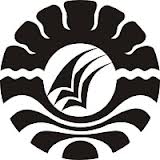 SKRIPSIPENERAPAN MODEL PEMBELAJARAN KOOPERATIF TIPE THINKPAIR AND SHARE UNTUK MENINGKATKAN HASIL BELAJARSISWA PADA MATA PELAJARAN MATEMATIKA KELAS V SD INPRES PANNAMPU II KECAMATAN TALLO KOTA MAKASSARAYU OKTAVIANAPROGRAM STUDI PENDIDIKAN GURU SEKOLAH DASARFAKULTAS ILMU PENDIDIKAN UNIVERSITAS NEGERI MAKASSAR2014